IT Management for Business (ITMB)Annual Review Report 2017/18(incl. current student information for 2018/19)This document provides the template for a University to complete their Annual Review Report for Tech Partnership Degrees.  The report must be submitted to Tech Partnership Degrees by 30th November 2018 and forms part of Tech Partnership Degrees’ quality assurance process for Universities who have been accredited to offer the ITMB Honours Degree.The report will review the previous academic year and provide up to date student numbers that include the current year.Completed reports together with progression spreadsheet should be sent in electronic form to Tech Partnership Degrees at sue.stevens@tpdegrees.com.CONFIDENTIALUniversity detailsUniversity:						                                                        Course title:						                                                        Department/school/division name:		                                                                                                             Name of programme leader:		Section 1 - 2017/18 ReviewPlease provide a review of the previous academic year in the following areas: ITMB programme – comments on the degree contentLearning Outcomes and Skills RequirementsDid you find it difficult to meet any of the learning outcomes and / or skills requirements; if so, which ones?Would you like to see any additions to the learning outcomes?ITMB programme – significant changes Please briefly outline any major changes made to modules or other content of your ITMB degree, and any impact on compatibility with the Learning Outcomes and Skills Requirements.  ITMB programme – assessment of the Industry Insight Lectures Please state in full how and when the Industry Insight Lecture series was assessed at your university.Graduating ITMB studentsFor those ITMB students that graduated in 2018, please provide the following information on the classes of degree and first career destinations.4.1	ITMB graduating student resultsStudents graduating from ITMB are important ambassadors for the degree and it is useful to identify both their overall achievement and their first destinations after graduation.Please comment on any patterns you see in this year’s results compared to those of previous years.4.2	List of first destinations for graduating ITMB studentsPlease provide information on the employers, careers and locations of graduating ITMB students.The sample table below may be used, or alternatively you may provide the information in other formats if this is easier.  We understand that in some cases job title and salary cannot be provided.National Student Survey (NSS) Results Students’ opinions on the quality of their courses via the NSS help to inform the choices of prospective students and assist institutions and the Tech Partnership in enhancing the student experience.  Please provide your results indicating whether it is at course level or otherwise?Successes / Achievements / Case StudiesPlease tell us about any ITMB student success stories.  These may include winners of competitions, awards or anything you think deserves highlighting.  We would like to showcase as many of these as possible on our website.  If easier, please provide links to any websites highlighting these success stories.Section 2 – 2018/19 Current Student Information ITMB programme – student numbers Please state the number of students on your programme as of 1st November 2018.  This date accommodates an appropriate period for any course ‘changers’ and early leavers.7.1	Student numbers7.2	Other commentsPlease use this section for any comments on the figures provided, e.g. whether any students are taking exams only. ITMB programme – student progression8.1	Progression tablePlease use the separate excel spreadsheet provided with this report to produce a single table to cover all of your students, in the following format, showing the progressions of students during the past three, four years or five years, whichever is appropriate for your degree.  (Please note that the spreadsheet in Figure 1 is a worked example only from a fictitious ITMB course)8.2	Reasons for student wastage/attritionPlease use the supplied spreadsheet to list causes for students not progressing to the next level or dropping out of the ITMB degree. Below is an example of a completed spreadsheet.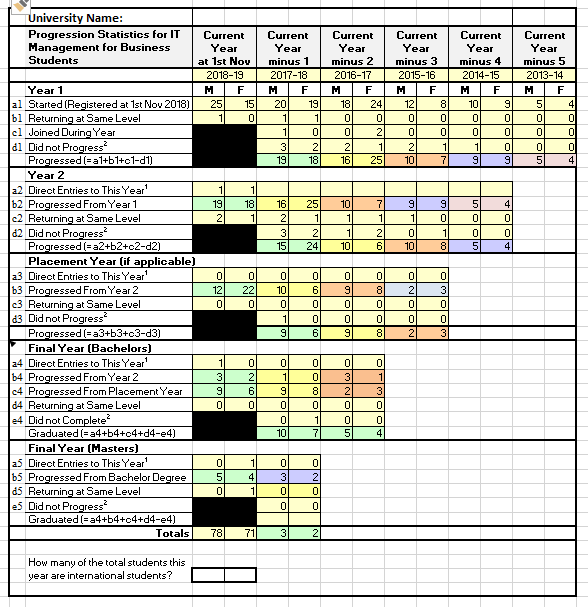 Figure Notes1.	Note that this grid allows for a Master’s year as part of the programme. If your university does not have a Master’s option for ITMB then please ignore the bottom cells.2.	Students may have joined directly in this year for the following reasons:They have joined the course directly from outside the university (usually, but not always, at year 1).They have transferred into the course from other courses within the university.They have returned after a period of intermission.3. 	Students may have failed to progress in this year for the following reasons:They have failed the year and are required to leave the university.They have failed the year but are allowed to repeat it at the next opportunity.They have opted to withdraw from the university, for various reasons.They have chosen to transfer to another course within the university.They have chosen to temporarily intermit their studies but plan to return after one or more years.4.	Three Year Degrees do not require Current Year minus 4 or Placement Year5.	Part-time students will need special treatment. Such students should be treated as Staying at Same level/Intermitting if they have not completed a year.6.	The figures for the ‘Current Year’ relate to those students who were registered at 1st November. If any ‘progressing’ students in years other than year 1 started the year but were not registered at 1st November, they should be shown as ‘Did not Progress’ in the previous year. Student placements and internshipsPlease provide information about the placements of your students in:The current academic yearThe summer that has just passedThe sample table below may be used, or alternatively you may provide the information in other formats if this is easier.The ITMB annual review reporting processHave you any comments about this annual review form or the review process?  Is there any other matter of general concern that you would like to bring to the Tech Partnership’s attention?Thank you for providing this informationTech Partnership Degrees will compile a summary report of all the Annual Review Reports and present this to the Employer Network. Any matters that require feedback will be drawn to the attention of the University programme leader as appropriate by Tech Partnership Degrees.Tech Partnership Degreesinfo@tpdegrees.com / www.tpdegrees.com Tech Partnership Degrees Ltd - A company limited by guarantee, registered in England and Wales (07223753) - Registered office: Victoria House, 39 Winchester Street, Basingstoke, Hampshire RG21 7EQ - VAT no GB 294295170Qualification GainedNumber of StudentsNumber of StudentsCourse PercentageCourse PercentageMFMFFirstsUpper SecondsLower SecondsThirdsNon-HonoursFailsMasters – DistinctionsMasters – PassesMasters – FailsTotalsEmployer and LocationJob TitleSalaryYearMaleFemaleTotalFirstSecondPlacementFinalMasters (if applicable)Total in all yearsEmployer and LocationRole and other commentsType of Placement